BACCALAURÉAT PROFESSIONNELMAINTENANCE DES VÉHICULESOPTION A : Voitures ParticulièresSESSION 2023ÉPREUVE E2ANALYSE PRÉPARATOIRE À UNE INTERVENTIONDurée : 3 heures								Coefficient : 3DOSSIER RÉPONSES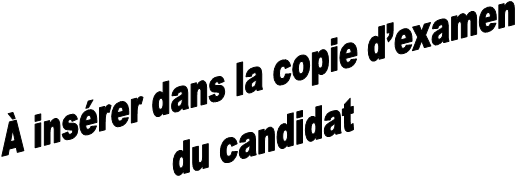 Partie 1 : Prendre en charge le véhiculeRéponse n°1 :  Réponse n°5 :Partie 2 : Collecter, exploiter des informations liées à l’organisation d’une activité de diagnosticRéponse n°7 :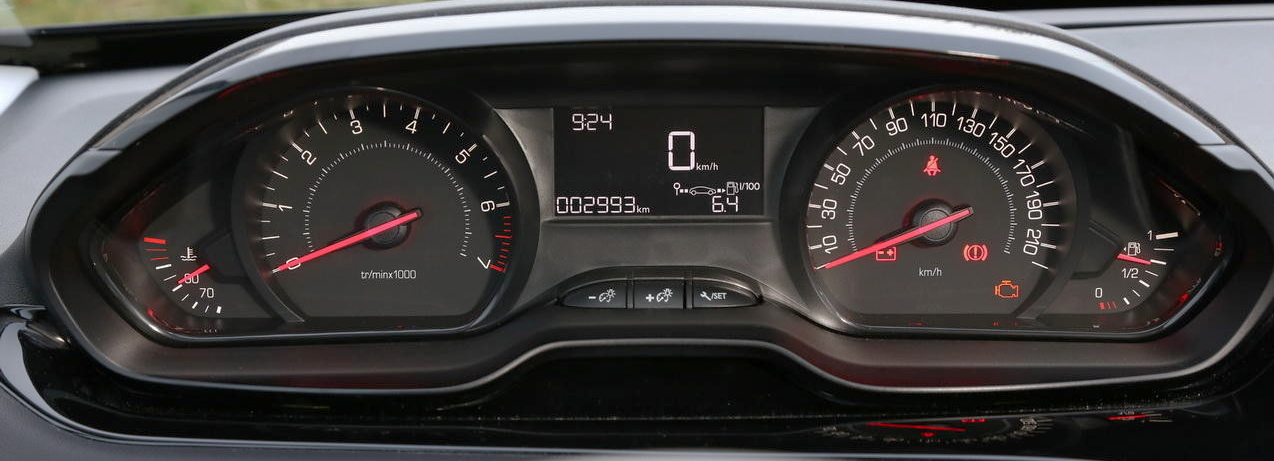 Réponse n°9 : Réponse n°15 :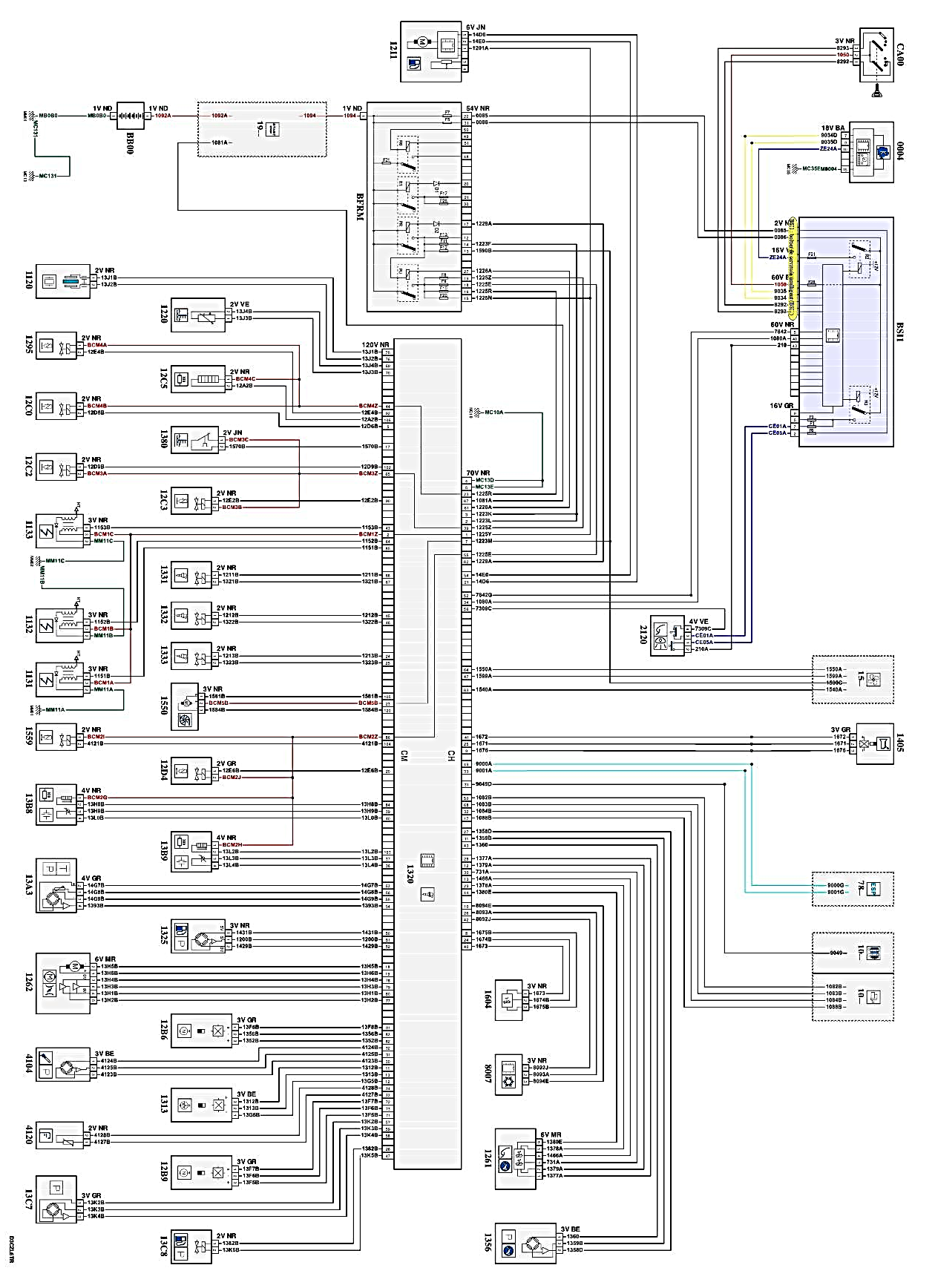 Réponse n°18 :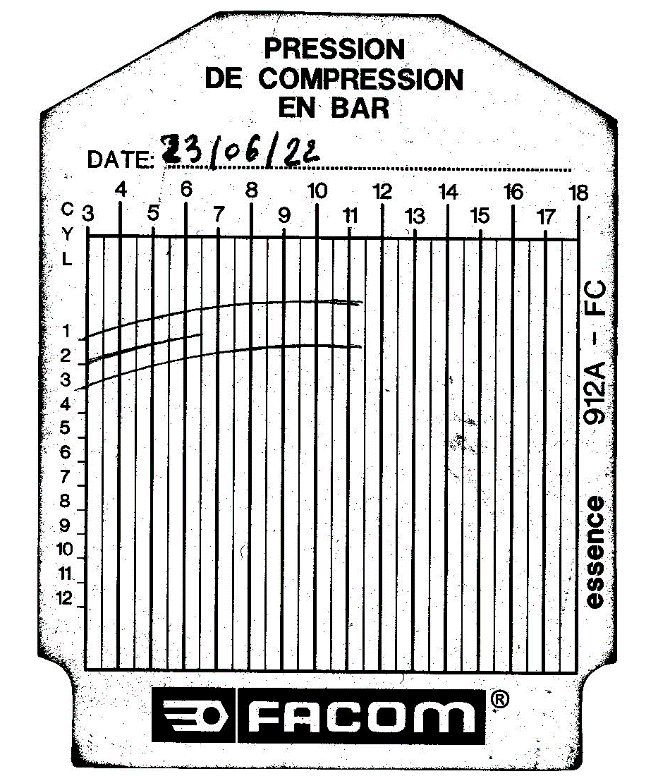 Réponse n°22 :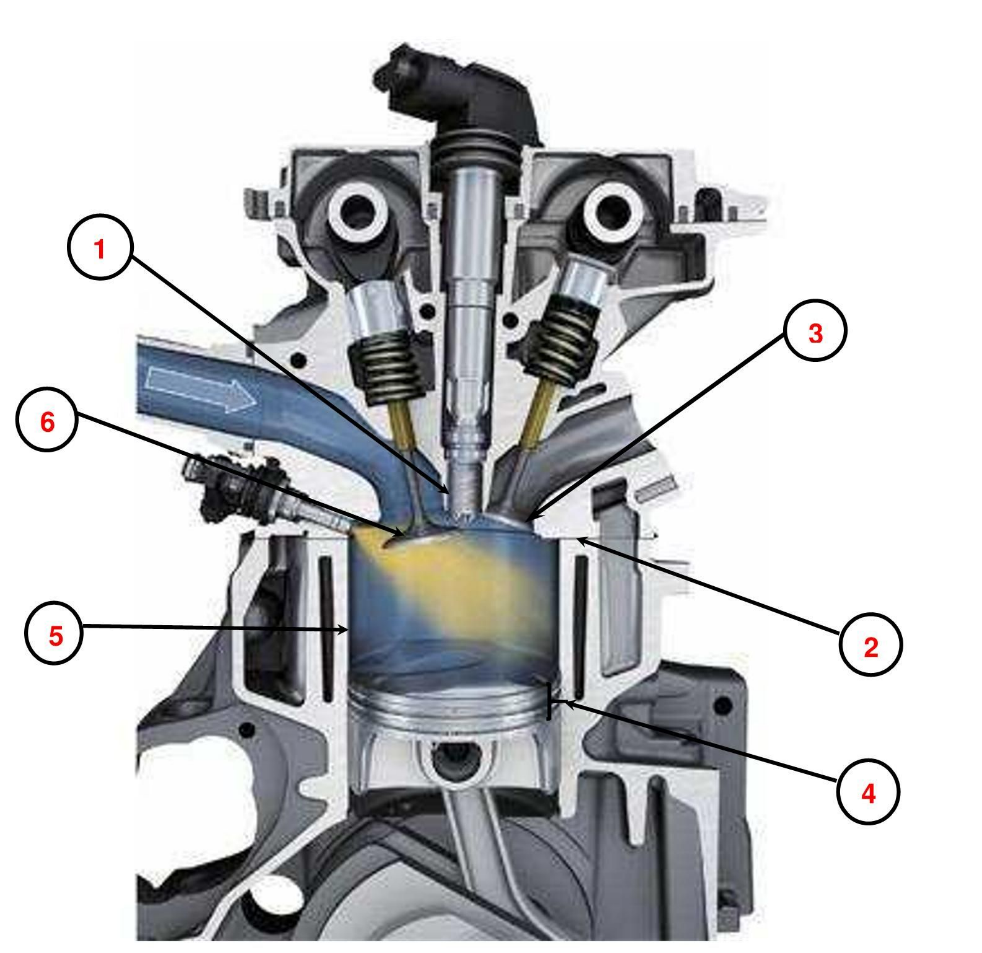 Partie 3 : Collecter, exploiter des informations liées à l’organisationdes activités de maintenanceRéponse n°26 :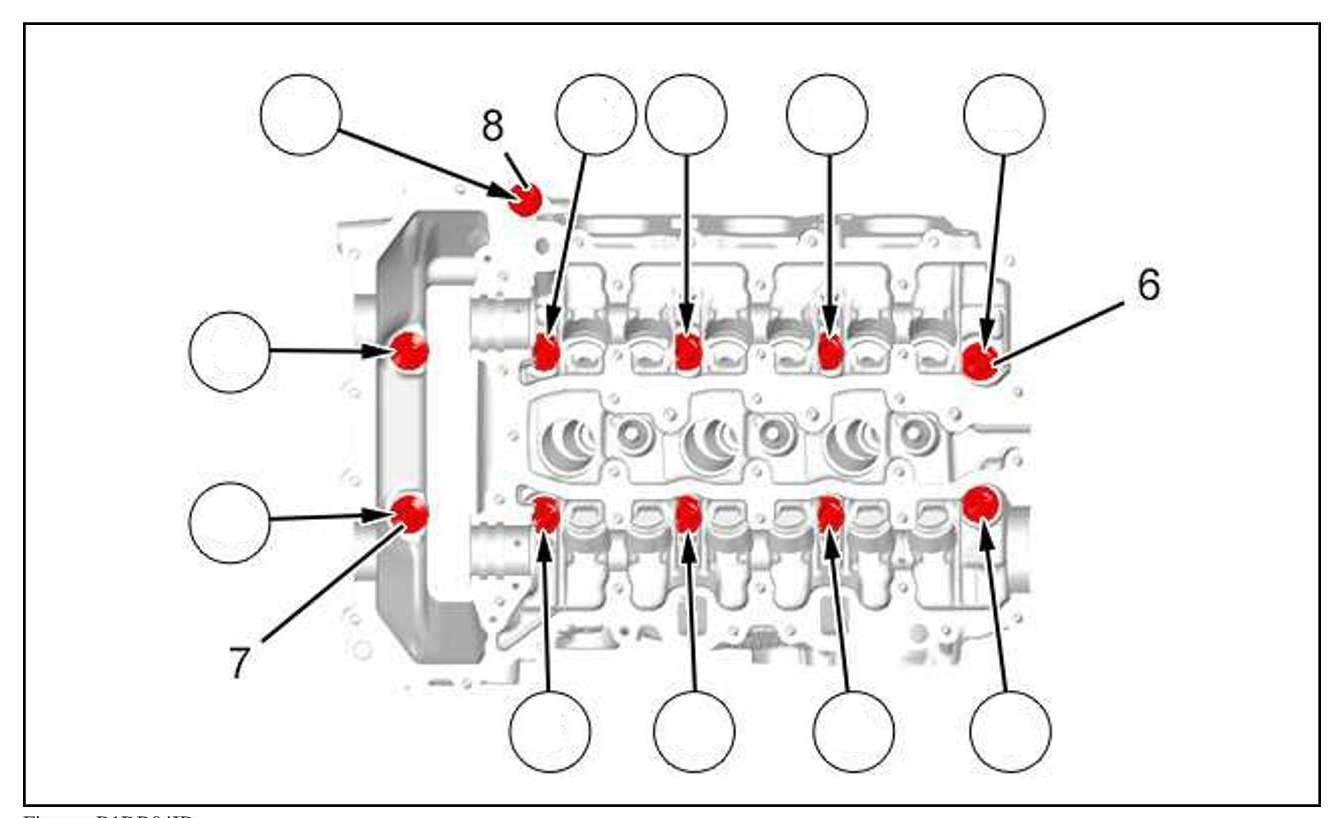 Réponse n°27 :Réponse n°30 :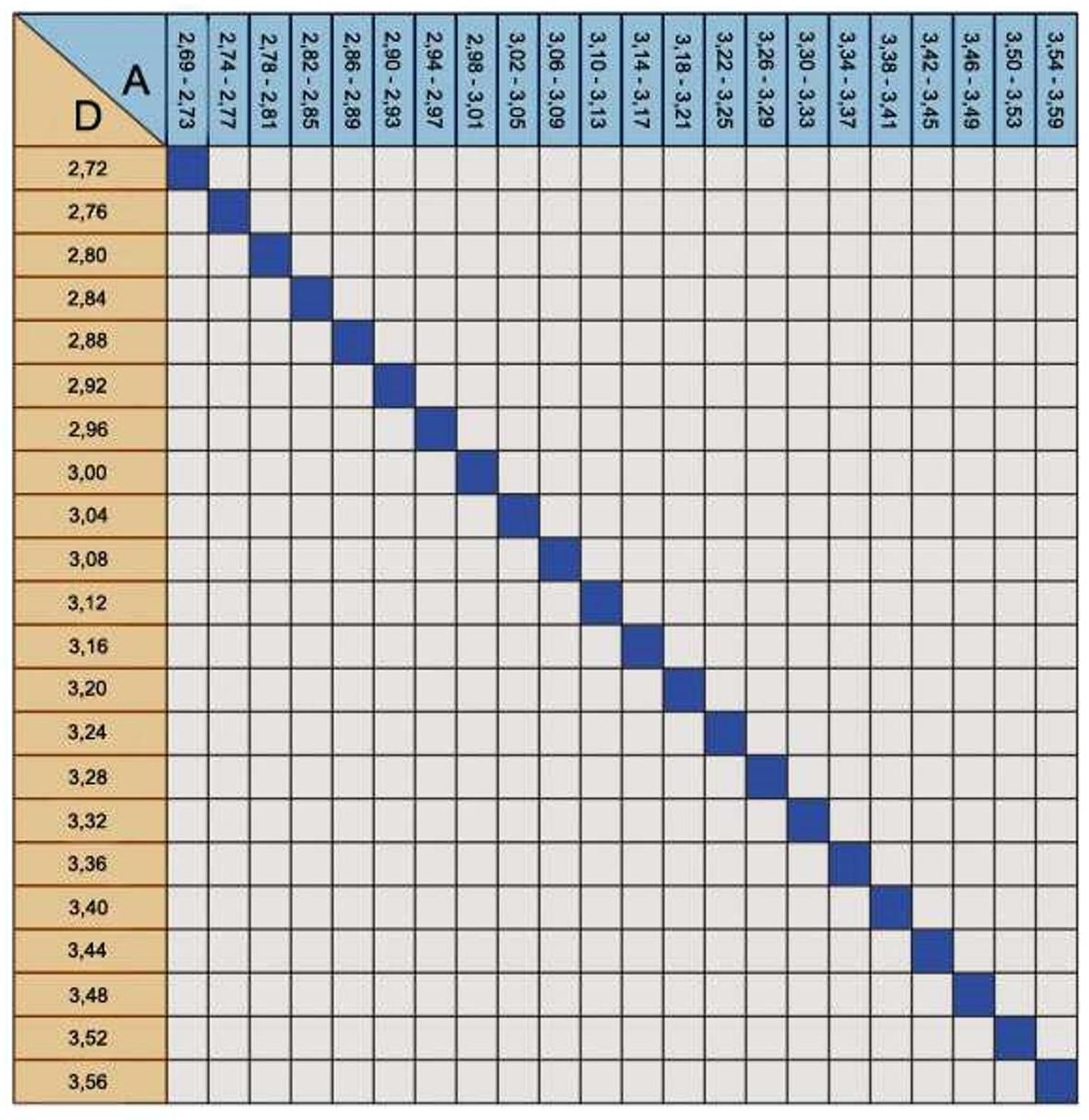 Réponse n°31 :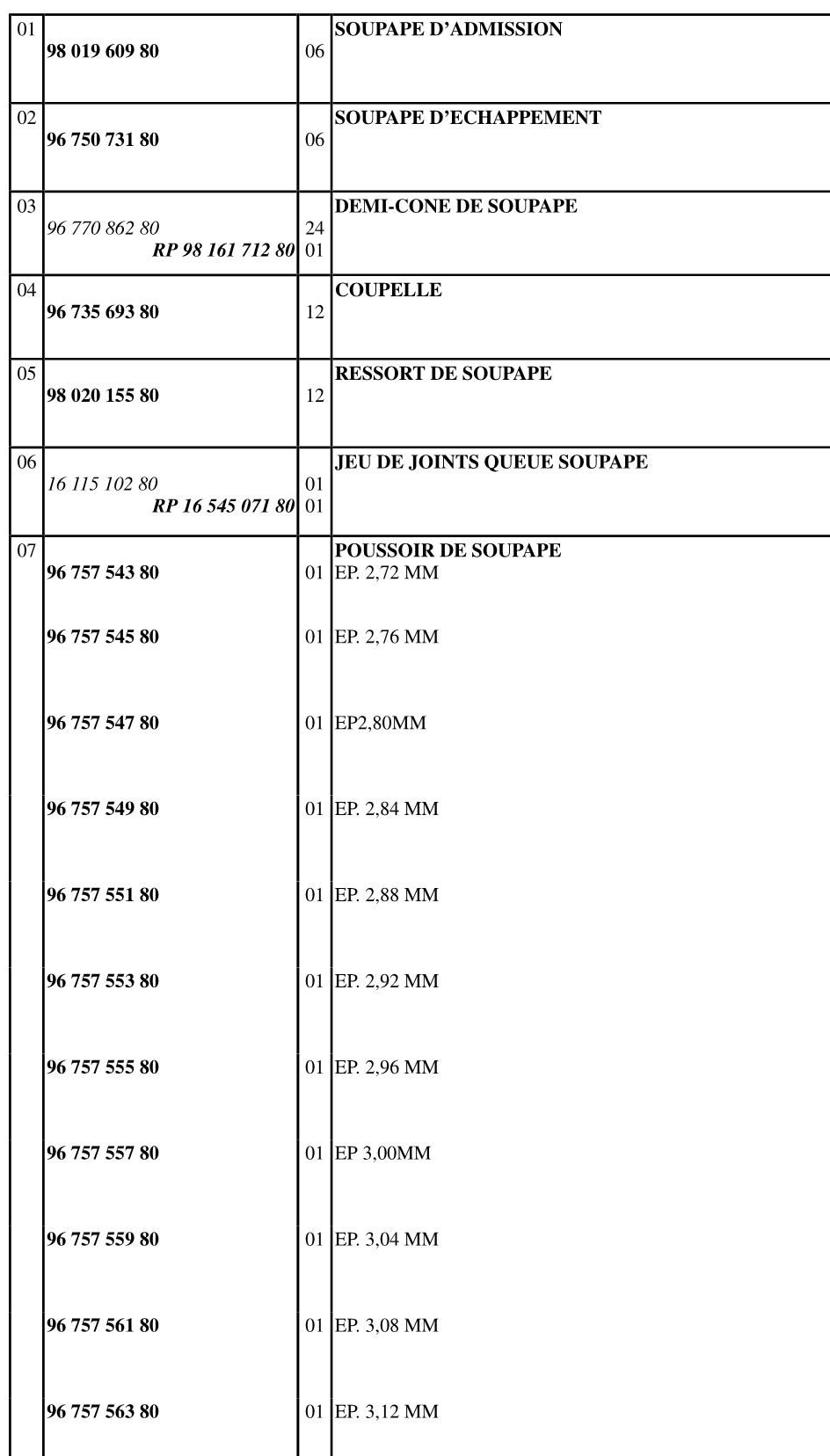 Réponse n°32 :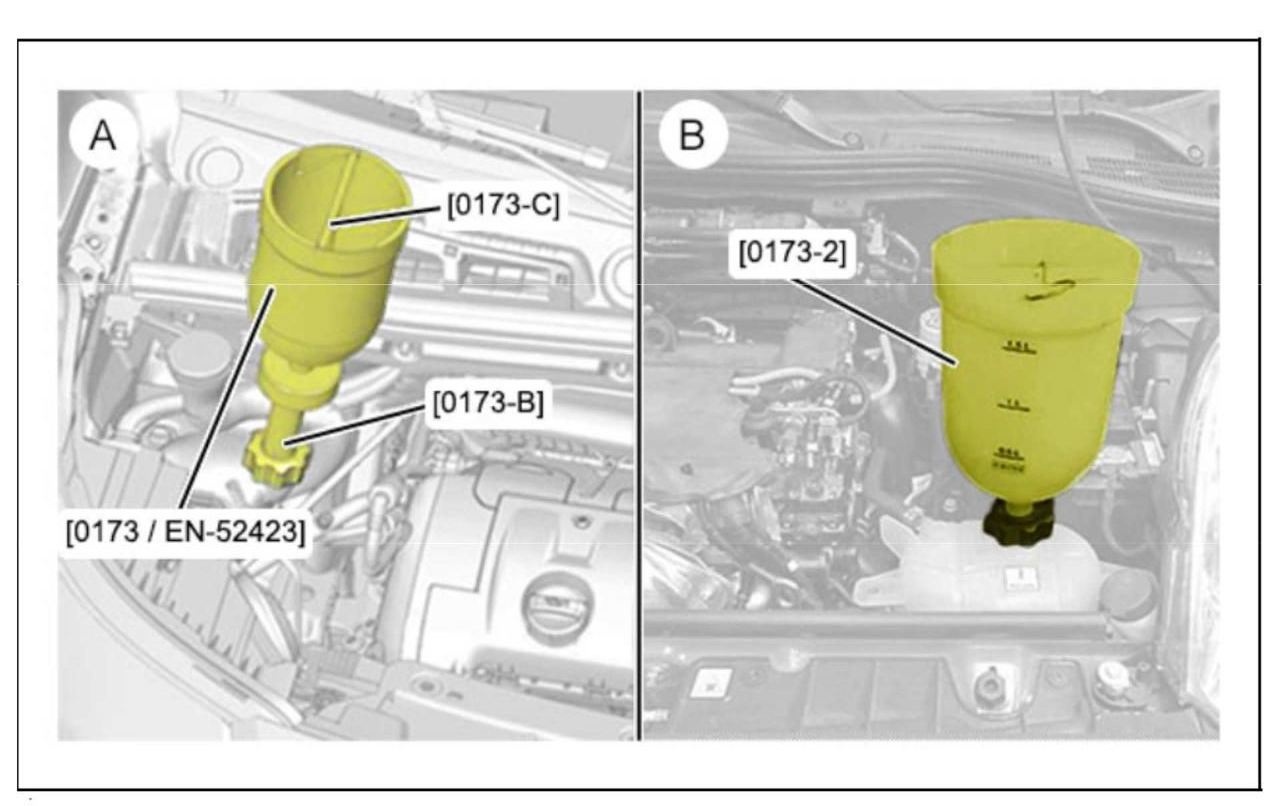 Réponse n°35 :Dénomination commerciale du véhiculeDénomination commerciale du véhiculeNuméro d’identification du véhiculeNuméro d’identification du véhiculeN° OPRCylindrée moteurAppellation commerciale moteurType réglementaire moteurDate de 1ière mise en circulationEPI obligatoiresEPI complémentaires obligatoiresCause possible de dysfonctionnementPriorité contrôle constructeurEncrassement des soupapes d’admission Présence d’huile dans l’admission d’air Conformité des injecteursDilution du carburant dans l’huileTaux d’éthanolPrésence de carburant dans l’absorbeur canisterÉtat de l’échangeur thermique air/airPression de compression et des taux de fuite des cylindres moteurPoint de fuiteNuméro repère sur moteurSoupape d’admissionSoupape d’échappementPorosité cylindreBougieJoint de culasseSegmentationN° de vis culassePréserrageSerrageSerrage angulaireVis culasse n°6Vis culasse n°7Vis culasse n°8Réinitialisation de la limitation du couple moteurIntervention après-venteMenu réparationIntervention liée au phénomène auto-allumage avant étincelle (Rumble) 